General Risk Assessment 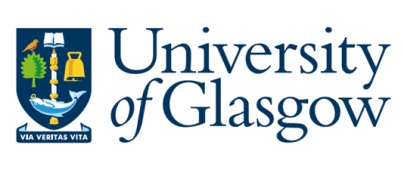 Risk Rating Calculator. (Assess ‘Likelihood’ and ‘Impact’ and multiply together to get the ‘Risk Rating’)Action Level TableSome example hazards that may apply to the activity (not exhaustive)Management UnitLocation (Site / Building / Room)Assessment DateReview DateVersionAssessor’s NameJob TitleDescription of TaskRisk identificationRisk identificationRisk assessmentRisk assessmentRisk assessmentRisk assessmentRisk managementRisk managementRisk managementRisk managementHazardPotential consequencesWithout risk control measuresWithout risk control measuresWithout risk control measuresRisk Control measuresWith risk control measuresWith risk control measuresAdditional control measures/ CommentsAdditional control measures/ CommentsHazardPotential consequencesLikelihoodImpactRisk ratingRisk Control measures  Likelihood  Impact  Risk ratingLikelihood that hazardous event will occurLikelihood that hazardous event will occurMost likely impact of hazardous eventMost likely impact of hazardous event1Very unlikely1Insignificant (No injury or very minor injury only)2Unlikely2Minor (Minor injury requiring first aid only)3Possible3Moderate (More severe injury or up to three days absence)4Likely4Major (Significant injury or more than seven days absence)5Very likely5Catastrophic (Permanent injury or death)Risk RatingRisk LevelActions to be takenActions to be taken20 – 25 Very High RiskSTOP!			Stop the activity and take immediate action to reduce the risk, a detailed plan should be developed and implemented before work commences or continues.  Senior management should monitor the plan.15 – 16High RiskUrgent Action!		Take immediate action and stop the activity, if necessary, maintain existing controls rigorously.  The continued effectiveness of control measures should be monitored periodically.8 – 12 Moderate RiskAction			Moderate risks may be tolerated while further control measures to reduce the risk are being planned and implemented or if no risk reduction is possible. Where practicable, improvements should be made.3 – 6 Low RiskMonitor		If possible, try to reduce risk, otherwise monitor the situation to ensure that risk remain low.1 – 2 Very Low RiskNo Action		No further action is usually required but ensure that existing controls are maintained and reviewed regularly.Working at heightNoiseTravelFire and explosionFalling objectsVibrationCompressed airHazardous chemicalsSlippery, uneven or worn floorsHand toolsMagnetic fieldsBiological risks / diseaseObstructions and projectionsRepetitive hand / arm movementPressure systemsAnimalsConfined spacesMachine operationNeedles and sharpsCompressed AirMechanical LiftingManual HandlingLasersHydraulic systemsPoor housekeepingVehicle movementsIonising and non-ionising radiationOther (please specify on assessment)